Autumn 2 Chatter Topics for Turner Class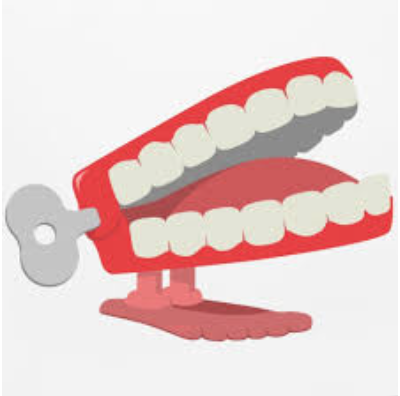 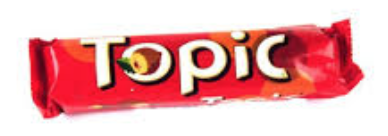 Chatter topic 1: WHY DO BAKING SODA AND VINEGAR FIZZ?Chatter topic 2: WHY DOES SALT MELT SNOW?